BERRIEN COUNTY 4-H HORSE LEADERS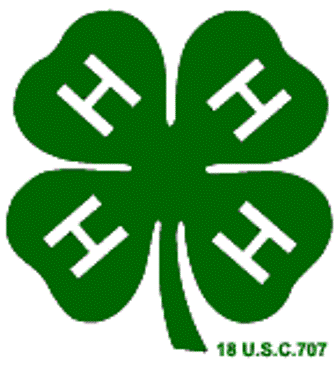 MEETING04/09/192018-2019 OfficersPam McCalebb-President									Karen Kay Kietzer-SecretaryTammy Kettlehut-Vice President								Chrissy Bradford-TreasurerTom Rossman-Past PresidentMembers Present:Kelly Stelter – MSUE						Jean Whitney – Double Bridle 4-HTom Rossman – River Valley Wranglers			Elizabeth McCray – Double Bridle 4-HChrissy Bradford – High Spirits				Kay Kietzer – Tryon 4-H SaddlePam McCalebb – Al-Bar 4-H					Tami Gear - TumbleweedsMeeting called to order by President, Pam McCalebb at  7:08PM, at the BCYF Youth Memorial Building.Secretary’s report:   Tom Rossman moved to accept minutes of March 5th meeting, with correction that the annual meeting is on 4/29, and that the Horse Judging Team consisted of 4 senior regulars.  Chrissy seconded the motion, motion carried.Treasurer’s report:  Opening checking balance as of 3/1/19 is $8,459.84.  There was one deposit made from the Swap Meet of $1553.50, and three expenses for the month totaling $282.50.  This left a closing balance in the checking account of $9,730.84.  Opening savings balance as of 3/1/19 was $893.34.  Received dividends of $.04, which left a closing savings balance  of $893.38.  Grand total checking and savings as of 3/31/19 was $10,624.22.   Tami Gear made motion to put on record, Tom Rossman seconded.  Motion carried.Bills:   Pam presented a bill for $280.00 for the Tack Swap for Facility Rental.  Agreed to pay bill since it was already approved previously.Communications:  A “thank you” note from the Horse Judging Team was sent around.  MSUE:   Kelly Stelter informed the group that June 1 would be the final deadline for 2018-2019 4-H enrollment.  Kelly asked that all club coordinators check their rosters for accuracy, and make sure you get any discrepancies cleared up asap!  Make sure your leaders are registered as leaders.    Swap Meet:   Pam gave the rundown of the expenses and income collected for the Swap Meet.  Total of all money collected was $1283.50, minus the start up case of $270.00 = $1283.50.  Breakdown of that income:  Tables sold before the sale = $930.00; Door money = $198.00; VIP Entrance Money = $60.00; Snacks = $15.50; Door Prize money = $80.00.  Breakdown of expenses was:  Postage for mailing flyers = $222.50; Printing charges for the flyers = $37.50; Ad in Saddle Up Magazine = $180.00; Mailing labels purchased = $42.88;  Rental of Middle School = $90.00; Set up/tear down fees for school = $40.00; and custodial fees for school = $240.00.  Total of Expenses = $852.88. Total profit from sale = $430.62.   Brent Harnish has agreed to pay the postage for the mailing, but Pam has not received that money yet.   Some discussion occurred regarding the Swap Meet and whether or not we want to continue having the Swap Meet.  The “market” is so inundated with Swap Meets, that there are several every weekend, and none of them were well attended.  Discussion was felt that attendance was low in at least five or six other swap meets as well as our own.  More discussion followed that it might make more money if we stopped the Swap Meet and just did a two day horse show.  More discussion on this to follow at future meetings.Horse Judging:   Tom Rossman, coach, stated that he was super excited to say that the team came in third place and are considered National Qualifiers!  The kids did very well and were excited with their placings.  Placings are as follows:  Junior Novice – Allison Kirk placed 6th overall and 12th in Reasons.  DJ Freehling placed 11th in Reasons.  Senior Regular Evie Claire placed 6th overall and 10th in Reasons.  Sarah Jannings placed 9th overall and 7th in Reasons.  The team consisting of Evie Claire, Sarah Jannings, Emma Fanslau and Haileigh Badtke are National Qualifiers as they placed 3rd overall and 4th in Reasons!  A huge thank you goes out to coaches Tom Rossman and Kaitlynn Rossman Miller!Hippology:   Nothing. Public Speaking and/or Demonstration:   Nothing. Versatility:  Applications are now ready for distribution per chairman Chrissy Bradford.  She handed out envelopes to all the clubs at the meeting with Versatility forms in them.  She reported she has heard good feedback so far with the changes that were made with Versatility this year.  Chrissy states she needs to find judges now and collect the plates back from last years winners.  Fun Show:  Nothing at this time. We Can Ride:  Nothing at this time.State 4-H Horse Show:   Guidelines for showing mini’s were passed out by Kelly.  Council:   Chrissy reported that there are several scholarships available.  Be sure you go to the 4-H Facebook page and check them out.  Please go online and registered for them!  Also the annual leaders meeting will be on Monday, April 29th, and it will be held at the BCYF Youth Memorial Building in the big room.  Also a reminder they are still looking at Spring Fund Raisers.  Have not picked one yet.  Information will be out soon.  Another reminder also given that Spring Achievement will be held on May 17th and 18th, at the Fairgrounds.  Need animal science notebook evaluators!Foundation:  Tom Rossman gave out the golf outing pamphlets.  Outing is scheduled for June 4th at Orchard Hills Golf Course in Buchanan.  Looking for golfers and hole sponsors!  Tom Rossman also made a motion that the Horse Leaders sponsor a hole at the Golf Tournament, which is $150 per hole.  Motion was seconded by Tami Gear.  Motion passed.  Old Business:   Chrissy brought up the equine clinics again, and stated the following dates were what she came up with:  	4/27  Showmanship	6/09  Equitation	7/20  HorsemanshipClinics will be open to all who want to attend.  These will be based on beginning/basic level equine instructions.  All clinics will be held at Buchanan Westerner’s grounds.  All would be from 10:00 – noon.  We will need “helpers” for the “stations”.  We will be having “stations” like halter fitting, clothing fitting, scoring (what judges are looking for); and the kids will be divided by Junior/Senior if possible.  Please let Chrissy know if you are able to help out that day.  She will be creating a Facebook page and a registration page and sharing it on the 4H web page as well as the Westerner’s web page.  It is open to all kids, whether in 4H or not.New Business:   Tami suggested that maybe we could set up an “open ride night” at the Fairgrounds for extra practice for kids.  Much discussion followed.  Will try to get some dates by the June meeting.4-H Equine Educational Activity Scholarship Committee:    Nothing new.By-Law Committee:   Committee did meet before the March meeting.  Some suggested changes to the By-Laws were done.  They are required to be sent out seven days prior to a meeting, so they will be going out next week, so the changes can be voted on at the JUNE meeting.   Elizabeth Macray made the motion to adjourn,  Jean Whitney seconded.  Meeting adjourned at 7:54PM.    Respectfully submitted,Pam McCalebbActing Secretary on Kay Kietzer’s behalfOUR NEXT MEETING WILL BE TUESDAY, MAY 7th, 2019, AT BCYF YOUTH MEMORIAL BUILDING!!  HOPE TO SEE YOU ALL THERE!